Christmas Holiday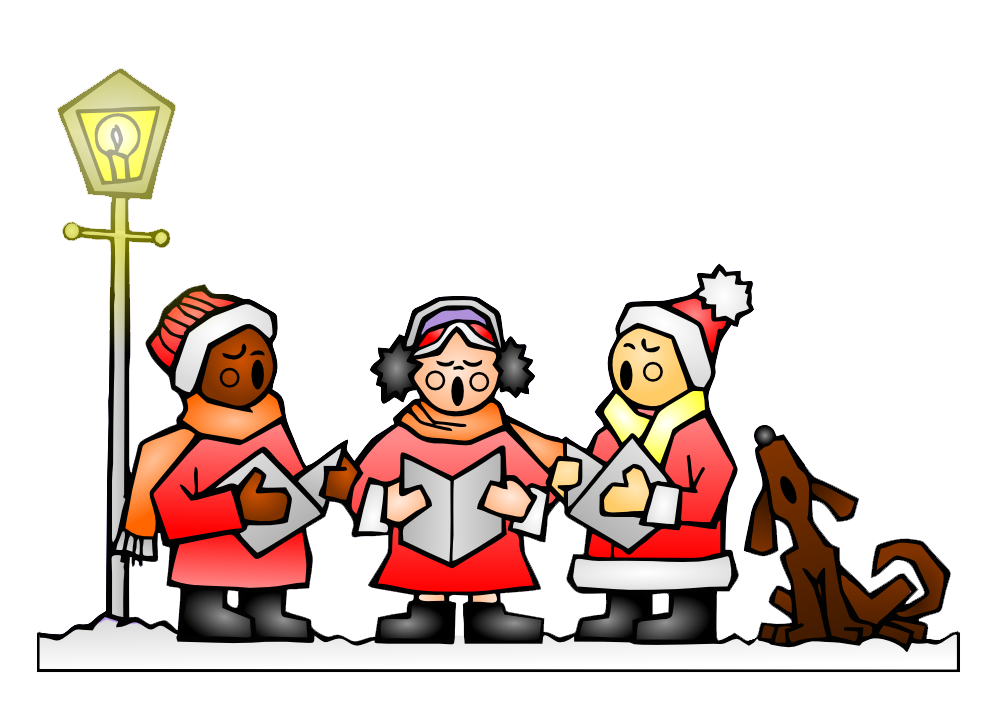 Geography “Carol”Directions:You may work with ONE partnerChoose a Christmas “carol” to re-word.Then, choose a cultural geography, physical geography, country or any other material we have learned in class. It must be historically accurate and contain the major terms, ideas, etc. associated with the subject of your “carol”Get approval from Mr. Giang on the topic before startingYou must have at least eight 4-line main stanzas, OR six 6-line main stanzas. (The chorus doesn’t figure in to this count5, even though you have to rewrite the chorus as well)Your new version of the “carol” must follow the same pace, cadence, syllables, and rhyming pattern as the originalCreate a NEW title for your carol. (On the next line below the title, list the name of the original carol that you are parodying.)Type out and email me (tgiang@lsak12.com) the Christmas carol so I can distribute it to the class. If you are making a music video, be able to have lyrics for us to follow.DUE DATE is Thursday, December 14, 2017This extra credit assignment is worth up to 10 points in your test category